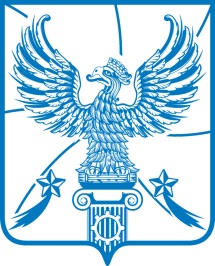 АДМИНИСТРАЦИЯМУНИЦИПАЛЬНОГО ОБРАЗОВАНИЯГОРОДСКОЙ ОКРУГ ЛЮБЕРЦЫ
МОСКОВСКОЙ ОБЛАСТИПОСТАНОВЛЕНИЕ01.02.2018                                                                                                                     № 261-ПАг. ЛюберцыО включении объектов недвижимого имущества в реестр объектов,  имеющих признаки бесхозяйного имуществаВ соответствии с Федеральным законом от 06.10.2003 № 131-ФЗ                                «Об общих принципах организации местного самоуправления в Российской Федерации», Уставом муниципального образования городской округ Люберцы Московской области, Положением о порядке оформления бесхозяйного имущества в муниципальную собственность городского округа Люберцы  Московской области,  утвержденным Решением Совета депутатов городского округа Люберцы Московской области от 30.08.2017 № 110/10, Распоряжением администрации муниципального образования городской округ Люберцы Московской области от 21.06.2017 № 02-РА «О наделении полномочиями заместителя Главы администрации Сырова Андрея Николаевича», Решениями  комиссии по признанию имущества объектом, имеющим признаки бесхозяйного имущества от 22.12.2017, № 70-2017/в, № 71-2017/в, 72-2017/в, постановляю:    1. Комитету по управлению имуществом администрации городского округа Люберцы (Михеев В.А.):	1.1. Включить объекты недвижимого имущества в реестр объектов,  имеющих признаки бесхозяйного имущества, согласно Приложениям № 1 и                 № 2 к настоящему Постановлению.	1.2. Осуществить сбор и подготовку необходимых документов для подачи в Управление Федеральной службы государственной регистрации, кадастра и картографии по Московской области для государственной регистрации в целях постановки выявленного недвижимого имущества, указанного в п.п. 1.1 п. 1 настоящего Постановления, на учет, как бесхозяйного.	2. Рекомендовать АО «Люберецкий Водоканал» осуществлять содержание и техническое обслуживание недвижимого имущества (объекты водоснабжения и  водоотведения), указанного в Приложении № 1 к настоящему Постановлению, до признания права муниципальной собственности на них. Содержание и техническое обслуживание объектов не влечет для                             АО «Люберецкий Водоканал» осуществление прав владения, пользования и распоряжения указанными объектами.	3. Рекомендовать АО «Люберецкая теплосеть» осуществлять содержание и техническое обслуживание недвижимого имущества (объекты теплоснабжения), указанного в Приложении № 2 к настоящему Постановлению, до признания права муниципальной собственности на них. Содержание и техническое обслуживание объектов не влечет для                               АО «Люберецкая теплосеть» осуществление прав владения, пользования и распоряжения указанными объектами.	4. Управлению жилищно-коммунального хозяйства администрации городского округа Люберцы (Бодров А.Ю.)  в целях предотвращения угрозы разрушения недвижимого имущества, указанного в п.п. 1.1 п. 1  настоящего Постановления, организовать работу по его эксплуатации и дальнейшему содержанию за счет средств местного бюджета городского округа Люберцы Московской области.         5. Опубликовать настоящее Постановление в средствах массовой информации и разместить на официальном сайте администрации городского округа Люберцы в сети «Интернет».          6. Контроль за исполнением настоящего Постановления оставляю за собой.Заместитель Главы администрации                                                       А.Н. СыровПриложение №1                                                                                                                                                                        Приложение №1                                                                                                                                                                        к Постановлению администрации                                                                                                        городского округа Люберцы Московской области к Постановлению администрации                                                                                                        городского округа Люберцы Московской области                                                        от  01.02.2018 №261-ПА_                                                                                                                от  01.02.2018 №261-ПА_                                                         Перечень объектов недвижимого имущества,                                                                                                                                       подлежащего включению в реестр объектов,  имеющих признаки бесхозяйного имущества  Перечень объектов недвижимого имущества,                                                                                                                                       подлежащего включению в реестр объектов,  имеющих признаки бесхозяйного имущества  Перечень объектов недвижимого имущества,                                                                                                                                       подлежащего включению в реестр объектов,  имеющих признаки бесхозяйного имущества  Перечень объектов недвижимого имущества,                                                                                                                                       подлежащего включению в реестр объектов,  имеющих признаки бесхозяйного имущества  № п/п НаименованиеМесторасположениеМесторасположениеХарактеристики1Водопровод Московская область, Люберецкий р-н, п. Октябрьский,  от уз 1 ВЗУ №1 мкрн. Западный - ПГ63 мкрн. Западный д.4, ПГ9 ул. Ленина д.1 до ПГ5 ул. Ленина д.55, ул. Ленина д.3, ВК.18 ул. Тургенева д.6, вк9 ул. Лермонтова д.4, ул. Лесная, д.7, К№ 50:22:0000000:109685 (ранее присвоенный К№126:039-15396)Московская область, Люберецкий р-н, п. Октябрьский,  от уз 1 ВЗУ №1 мкрн. Западный - ПГ63 мкрн. Западный д.4, ПГ9 ул. Ленина д.1 до ПГ5 ул. Ленина д.55, ул. Ленина д.3, ВК.18 ул. Тургенева д.6, вк9 ул. Лермонтова д.4, ул. Лесная, д.7, К№ 50:22:0000000:109685 (ранее присвоенный К№126:039-15396)Протяженность – 4916 м2Водопровод  Московская область, Люберецкий р-н, п. Октябрьский, от уз1 ВЗУ №1 мкр. Западный, ВКЗ ВЗУ №1 мкр. Западный до мкр. Западный д.1, ПГ66 ул. Школьная д.1, ул. Ленина д.19, ПГ30 ул. Ленина д.29, ПГ41 ул. Новая д.7, ул. Первомайская д.1, ул. Трудовая д.1, ул. Южная д.1,                                 К№ 50:22:0000000:109688 (ранее присвоенный К№126:039-15397)Московская область, Люберецкий р-н, п. Октябрьский, от уз1 ВЗУ №1 мкр. Западный, ВКЗ ВЗУ №1 мкр. Западный до мкр. Западный д.1, ПГ66 ул. Школьная д.1, ул. Ленина д.19, ПГ30 ул. Ленина д.29, ПГ41 ул. Новая д.7, ул. Первомайская д.1, ул. Трудовая д.1, ул. Южная д.1,                                 К№ 50:22:0000000:109688 (ранее присвоенный К№126:039-15397)Протяженность – 11705 м3 Водопровод Московская область, Люберецкий р-н, п. Октябрьский, от ПГ5 ул. Ленина д.55, ВК-45 ул. Красное Знамя д.1, ПГ9 ул. Ленина д.1 до ВК-33 ул. Ленина д.47, ул. Фабричная д.1, ВК-112                ул. Ленина д.8, ВК-116 ул. Ленина  д.12, ВК -120 ул. Ленина д. 43, К№ 50:22:0000000:109687 (ранее присвоенный К№126:039-15398)Московская область, Люберецкий р-н, п. Октябрьский, от ПГ5 ул. Ленина д.55, ВК-45 ул. Красное Знамя д.1, ПГ9 ул. Ленина д.1 до ВК-33 ул. Ленина д.47, ул. Фабричная д.1, ВК-112                ул. Ленина д.8, ВК-116 ул. Ленина  д.12, ВК -120 ул. Ленина д. 43, К№ 50:22:0000000:109687 (ранее присвоенный К№126:039-15398)Протяженность – 3004 м4 Водопровод Московская область, Люберецкий р-н, п. Октябрьский, от ВК-122 ул. Ленина д.19,                          до ул. Ленина д. 40, ул. Дорожная д.2, ул. Дорожная д.9 (котельная №3), ул. Дорожная д.4,                                  ВК-147 (ООО «Октамиера», ул. Ленина д.47 (котельная №1), ВК-162 ул. Дорожная д.8,                              К№ 50:22:0000000:109686 (ранее присвоенный К№126:039-15399)Московская область, Люберецкий р-н, п. Октябрьский, от ВК-122 ул. Ленина д.19,                          до ул. Ленина д. 40, ул. Дорожная д.2, ул. Дорожная д.9 (котельная №3), ул. Дорожная д.4,                                  ВК-147 (ООО «Октамиера», ул. Ленина д.47 (котельная №1), ВК-162 ул. Дорожная д.8,                              К№ 50:22:0000000:109686 (ранее присвоенный К№126:039-15399)Протяженность -  4859 м5 Канализация Московская область, Люберецкий р-н, п. Октябрьский, от КНС №5 до мкр. 60 лет Победы д.1,5,6, ул. Сосновый бор д.2а,2б ул. Кооперативная (католический приход), мкр. Восточный д.1, К№126:039-15414Московская область, Люберецкий р-н, п. Октябрьский, от КНС №5 до мкр. 60 лет Победы д.1,5,6, ул. Сосновый бор д.2а,2б ул. Кооперативная (католический приход), мкр. Восточный д.1, К№126:039-15414Протяженность - 3609 м6КанализацияМосковская область, Люберецкий р-н, п. Октябрьский, от КНС №5 до ул. Ленина д.47,                      ул Ленина д.40,49, ул. Комсомольская д.7, ул. Текстильщиков д.7, ул. Первомайская д.22,                   ул. Пролетарская д.2, ул. Первомайская д.20,16а,  К№126:039-15415Московская область, Люберецкий р-н, п. Октябрьский, от КНС №5 до ул. Ленина д.47,                      ул Ленина д.40,49, ул. Комсомольская д.7, ул. Текстильщиков д.7, ул. Первомайская д.22,                   ул. Пролетарская д.2, ул. Первомайская д.20,16а,  К№126:039-15415Протяженность – 4766 м7КанализацияМосковская область, Люберецкий р-н, п. Октябрьский, от КНС №5 до ул. Калинина д.14,                   ул. Ленинградская д.15, ул. Дорожная д.2, ул. Дорожная стр.2, К№126:039-15416Московская область, Люберецкий р-н, п. Октябрьский, от КНС №5 до ул. Калинина д.14,                   ул. Ленинградская д.15, ул. Дорожная д.2, ул. Дорожная стр.2, К№126:039-15416Протяженность -  1976 м8Канализация Московская область, Люберецкий р-н, п. Октябрьский, от КНС №5 до ул. Советская д.1,2,                  ул. Фабричная д.1,6,7, ул. Пушкина д.1, ул. Гоголя д.1, мкр. Западный, д.1, ВЗУ №1                           мкр. Западный,  К№ 50:22:0000000:109723 (ранее присвоенный К№126:039-15417)Московская область, Люберецкий р-н, п. Октябрьский, от КНС №5 до ул. Советская д.1,2,                  ул. Фабричная д.1,6,7, ул. Пушкина д.1, ул. Гоголя д.1, мкр. Западный, д.1, ВЗУ №1                           мкр. Западный,  К№ 50:22:0000000:109723 (ранее присвоенный К№126:039-15417)Протяженность -  3126 мПриложение №2                                                                                                                                                                      Приложение №2                                                                                                                                                                      к Постановлению администрации                                                                                                        городского округа Люберцы Московской области к Постановлению администрации                                                                                                        городского округа Люберцы Московской области от  01.02.2018 №261-ПАот  01.02.2018 №261-ПАПеречень объектов недвижимого имущества,                                                                                                                                       подлежащего включению в реестр объектов,  имеющих признаки бесхозяйного имущества  Перечень объектов недвижимого имущества,                                                                                                                                       подлежащего включению в реестр объектов,  имеющих признаки бесхозяйного имущества  Перечень объектов недвижимого имущества,                                                                                                                                       подлежащего включению в реестр объектов,  имеющих признаки бесхозяйного имущества  Перечень объектов недвижимого имущества,                                                                                                                                       подлежащего включению в реестр объектов,  имеющих признаки бесхозяйного имущества  № п/п НаименованиеМесторасположениеМесторасположениеХарактеристики1Тепловая сетьМосковская область, Люберецкий р-н, п. Октябрьский, участок тепловой сети №1 от ЦТП №1 мкр. Западный стр.3/2 до домов мкр. Западный д. 1,2,3,4,5, К№ 50:22:0000000:109724 (ранее присвоенный К№126:039-15427)Московская область, Люберецкий р-н, п. Октябрьский, участок тепловой сети №1 от ЦТП №1 мкр. Западный стр.3/2 до домов мкр. Западный д. 1,2,3,4,5, К№ 50:22:0000000:109724 (ранее присвоенный К№126:039-15427)Протяженность - 974 м2Тепловая сетьМосковская область, Люберецкий р-н, п. Октябрьский, участок тепловой сети №2 от котельной №4 (КЗ) ул. Красное знамя стр.4 до ЦТП №1 мкр. Западный стр. 3/2; школа № 54 ул. Школьная д.2 и домов ул. Спортивная д.1,2; мкр. Западный корп. 2, ул Школьная д.1,  К№ 50:22:0000000:109726 (ранее присвоенный К№126:039-15428)Московская область, Люберецкий р-н, п. Октябрьский, участок тепловой сети №2 от котельной №4 (КЗ) ул. Красное знамя стр.4 до ЦТП №1 мкр. Западный стр. 3/2; школа № 54 ул. Школьная д.2 и домов ул. Спортивная д.1,2; мкр. Западный корп. 2, ул Школьная д.1,  К№ 50:22:0000000:109726 (ранее присвоенный К№126:039-15428)Протяженность - 1258 м3Тепловая сетьМосковская область, Люберецкий р-н, п. Октябрьский, участок тепловой сети №3 от котельной №2 ул. Пролетарская д.5 до домов ул. Текстильщиков д.1,2,3,  К№ 50:22:0000000:109696                     (ранее присвоенный К№126:039-15429)Московская область, Люберецкий р-н, п. Октябрьский, участок тепловой сети №3 от котельной №2 ул. Пролетарская д.5 до домов ул. Текстильщиков д.1,2,3,  К№ 50:22:0000000:109696                     (ранее присвоенный К№126:039-15429)Протяженность - 265 м4Тепловая сетьМосковская область, Люберецкий р-н, п. Октябрьский, участок тепловой сети №4 от Котельной №2 ул. Пролетарская д.5 до домов ул. Первомайская д. 8,10,12,14; ул. Новая д.5,                                   К№ 50:22:0000000:109697 (ранее присвоенный К№126:039-15430)Московская область, Люберецкий р-н, п. Октябрьский, участок тепловой сети №4 от Котельной №2 ул. Пролетарская д.5 до домов ул. Первомайская д. 8,10,12,14; ул. Новая д.5,                                   К№ 50:22:0000000:109697 (ранее присвоенный К№126:039-15430)Протяженность -  912 м5Тепловая сетьМосковская область, Люберецкий р-н, п. Октябрьский, участок тепловой сети №5 от тепловой камеры в районе дома №38 по ул. Ленина до дома №39 по ул. Ленина, К№ 50:22:0000000:109698 (ранее присвоенный К№126:039-15431)Московская область, Люберецкий р-н, п. Октябрьский, участок тепловой сети №5 от тепловой камеры в районе дома №38 по ул. Ленина до дома №39 по ул. Ленина, К№ 50:22:0000000:109698 (ранее присвоенный К№126:039-15431)Протяженность - 33 м6Тепловая сетьМосковская область, Люберецкий р-н, п. Октябрьский, участок тепловой сети №6 от дома №39 по ул. Ленина до дома №38 по ул. Ленина,  К№ 50:22:0000000:109699 (ранее присвоенный К№126:039-15432)Московская область, Люберецкий р-н, п. Октябрьский, участок тепловой сети №6 от дома №39 по ул. Ленина до дома №38 по ул. Ленина,  К№ 50:22:0000000:109699 (ранее присвоенный К№126:039-15432)Протяженность – 40 м7Тепловая сетьМосковская область, Люберецкий р-н, п. Октябрьский, участок тепловой сети №7 от дома №39 по ул. Ленина до домов по ул. Ленина д. 40; ул. Ленинградская 15,  К№ 50:22:0000000:109700 (ранее присвоенный К№126:039-15433)Московская область, Люберецкий р-н, п. Октябрьский, участок тепловой сети №7 от дома №39 по ул. Ленина до домов по ул. Ленина д. 40; ул. Ленинградская 15,  К№ 50:22:0000000:109700 (ранее присвоенный К№126:039-15433)Протяженность -  693 м8Тепловая сетьМосковская область, Люберецкий р-н, п. Октябрьский, участок тепловой сети №8 от ЦТП №2 ул. Комсомольская д.7 до домов ул. Комсомольская д. 4,5,6,7,8,9,10,11, К№ 50:22:0000000:109701 (ранее присвоенный К№126:039-15434)Московская область, Люберецкий р-н, п. Октябрьский, участок тепловой сети №8 от ЦТП №2 ул. Комсомольская д.7 до домов ул. Комсомольская д. 4,5,6,7,8,9,10,11, К№ 50:22:0000000:109701 (ранее присвоенный К№126:039-15434)Протяженность -  427 м9Тепловая сетьМосковская область, Люберецкий р-н, п. Октябрьский, участок тепловой сети №9 от тепловой камеры №26 у дома №1 по ул. Пролетарская до домов ул. Первомайская д.16,16А,18,20,                    К№ 50:22:0000000:109693 (ранее присвоенный К№126:039-15435)Московская область, Люберецкий р-н, п. Октябрьский, участок тепловой сети №9 от тепловой камеры №26 у дома №1 по ул. Пролетарская до домов ул. Первомайская д.16,16А,18,20,                    К№ 50:22:0000000:109693 (ранее присвоенный К№126:039-15435)Протяженность -  720 м10Тепловая сетьМосковская область, Люберецкий р-н, п. Октябрьский, участок тепловой сети №10 от                                 ул. Пролетарская д.1 до ул. Пролетарская д.2, К№ 50:22:0000000:109692 (ранее                                                    присвоенный К№126:039-15436)Московская область, Люберецкий р-н, п. Октябрьский, участок тепловой сети №10 от                                 ул. Пролетарская д.1 до ул. Пролетарская д.2, К№ 50:22:0000000:109692 (ранее                                                    присвоенный К№126:039-15436)Протяженность -  160 м11Тепловая сетьМосковская область, Люберецкий р-н, п. Октябрьский, участок тепловой сети №11 от ул. Новая д.5 до домов ул. Новая д.6,7,7А,8; ул. Первомайская д.4,6, К№ 50:22:0000000:109708 (ранее присвоенный К№126:039-15437)Московская область, Люберецкий р-н, п. Октябрьский, участок тепловой сети №11 от ул. Новая д.5 до домов ул. Новая д.6,7,7А,8; ул. Первомайская д.4,6, К№ 50:22:0000000:109708 (ранее присвоенный К№126:039-15437)Протяженность -  923 м12Тепловая сетьМосковская область, Люберецкий р-н, п. Октябрьский, участок тепловой сети №12 от Котельной №3 ул. Дорожная д.9 до домов ул. Дорожная д.2,3,4,5,6,7,8, К№ 50:22:0000000:109695 (ранее присвоенный К№126:039-15438)Московская область, Люберецкий р-н, п. Октябрьский, участок тепловой сети №12 от Котельной №3 ул. Дорожная д.9 до домов ул. Дорожная д.2,3,4,5,6,7,8, К№ 50:22:0000000:109695 (ранее присвоенный К№126:039-15438)Протяженность -  765 м13Тепловая сетьМосковская область, Люберецкий р-н, п. Октябрьский, участок тепловой сети №13 от тепловой камеры в районе ЦТП ул. Текстильщиков д. 7 до домов ул. Текстильщиков д. 4,5,                                    К№ 50:22:0000000:109694 (ранее присвоенный К№126:039-15439)Московская область, Люберецкий р-н, п. Октябрьский, участок тепловой сети №13 от тепловой камеры в районе ЦТП ул. Текстильщиков д. 7 до домов ул. Текстильщиков д. 4,5,                                    К№ 50:22:0000000:109694 (ранее присвоенный К№126:039-15439)Протяженность -  226 м14Тепловая сетьМосковская область, Люберецкий р-н, п. Октябрьский, участок тепловой сети № 14 от тепловой камеры №16 у дома №25 по ул. Ленина до дома №19 по ул. Ленина, К№ 50:22:0000000:109725 (ранее присвоенный К№126:039-15440)Московская область, Люберецкий р-н, п. Октябрьский, участок тепловой сети № 14 от тепловой камеры №16 у дома №25 по ул. Ленина до дома №19 по ул. Ленина, К№ 50:22:0000000:109725 (ранее присвоенный К№126:039-15440)Протяженность -  153 м15Теплотрасса от дома культуры "Звездный"Московская область, Люберецкий р-н, п. Томилино, ул. Гаршина, д.3, К№ 50:22:0040106:45Московская область, Люберецкий р-н, п. Томилино, ул. Гаршина, д.3, К№ 50:22:0040106:45Протяженность  -  155,8 м